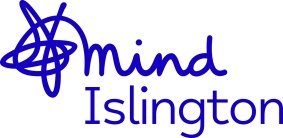 Your AvailabilityEqual OpportunitiesIslington Mind welcomes volunteer applicants with all range of abilities for the skills they bring. We aim to create a positive environment that enables all volunteers to realise their full potential. So we can consider any appropriate adjustments to the volunteer environment and better support you in your role, please give details below of any disabilities or health issues.  Under the Rehabilitation of Offenders Act 1974, do you have any unspent criminal convictions?Having a conviction will not necessarily stop you from volunteering, but will need to be taken into consideration when assessing your suitability.Who can we contact as referees?Please provide a professional email address for TWO referees (not personal email addresses such as Gmail, Hotmail, Yahoo, etc.) Both referees should be someone who has been your direct supervisor, manager or tutor, for at least 1 year, either in work (paid or unpaid) or in education/training.  The two references should be from different organisations, and should not be related to you or know you in a personal capacity. If you have previously been an Islington Mind service user, you may use a support/care worker or an Islington Mind member of staff as a reference.Information about visas If you are from the European Union, you are free to volunteer in the UK. For those from outside the EU, you will need to check that your visa allows you to volunteer. We advise that you contact the UK Borders and Immigration Agency to find out. Islington Mind is not able to sponsor volunteer visas.  Your details will be kept in accordance with the Data Protection Act 2018. They will be held securely and confidentially. They will be accessed by authorised management. I declare the information I have provided is trueIslington Mind is a registered charity in England and Wales 294535Tell us who you are and how to get in touch with youTell us who you are and how to get in touch with youTell us who you are and how to get in touch with youTell us who you are and how to get in touch with youFull NameAddressincluding PostcodeTelephoneincluding STD CodeMobileEmailPlease place an ‘X’ to indicate that you will be available on Mondays from 9:30am to 5:00pm for at least 1 yearPlease cross if you are:Please cross if you are:Available to volunteer at any timeIn Education (third year uni or above, or similar) / In TrainingIn full-time workNone of the aboveUse this section to tell us about your skills and interestsTell us about any volunteering experience or any previous employment you have.Are you applying for a specific vacancy or do you have specialist skills, interests or hobbies that you would like to use when volunteering for Islington Mind?Are there any particular skills you would like to develop by volunteering with Islington Mind? NoYesIf you have crossed yes, please summarise on a separate sheetReferee 1)Referee 1)Referee 1)Referee 2)Referee 2)Referee 2)NameNameCompany and AddressCompany and AddressE-mailE-mailTelephoneTelephoneProfessional Relationship to you (manager, tutor, supervisor, trainer, etc.)Professional Relationship to you (manager, tutor, supervisor, trainer, etc.)Professional Relationship to you (manager, tutor, supervisor, trainer, etc.)Professional Relationship to you (manager, tutor, supervisor, trainer, etc.)Who can we contact in case of an emergency?Who can we contact in case of an emergency?Who can we contact in case of an emergency?Who can we contact in case of an emergency?NameRelationship to youTelephoneMobilePlease cross if you consent to Islington Mind storing your information in accordance with the GDPR and Islington Mind Privacy Policy (without consent we are unable to process your application)  Signed	Date